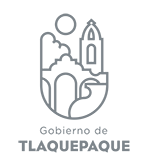 MINUTA DE LA SEXTA SESIÓN ORDINARIA DE LA COMISIÓN EDILICIA PERMANENTE TAURINA DEL AYUNTAMIENTO CONSTITUCIONAL DE SAN PEDRO TLAQUEPAQUE DEL DÍA MIERCOLES  22  DE  FEBRERO  2023.En uso de la voz la Regidora C. Susana Infante Paredes:Muy buenos días, compañeras y compañeros Regidores.A continuación:Daremos inicio a la sexta sesión de la Comisión Edilicia de Taurina del Ayuntamiento Constitucional de San Pedro Tlaquepaque, agradeciendo una vez más la presencia de todos y cada uno de ustedes.Con la facultad que me brinda el artículo 87 del Reglamento de Gobierno y la Administración del Ayuntamiento Constitucional de San Pedro Tlaquepaque, se citó con oportunidad a esta sesión de la Comisión Edilicia. A continuación, me permito verificar si existe quórum legal para sesionar válidamente:Regidora Anabel Ávila Martínez, vocal de la comisión………………………………………………………...PRESENTE. Regidor José Alfredo Gaviño Hernández, vocal de la comisión………………………………………………………...PRESENTE. Regidora María Patricia Meza Núñez, vocal de la comisión………………………………………………………...PRESENTE.Su servidora la de la voz, Regidora Susana Infante Paredes, Presidenta de la comisión…………………………………………………PRESENTE.Al momento de tomar asistencia se encuentran presentes cuatro Regidores de un total de 4 integrantes de la comisión.Así que existe quórum legal para llevar a cabo la sexta sesión de la comisión Edilicia de Taurina, por lo cual siendo las 12 horas con 09 minutos del día 22 de febrero del 2023, se da iniciados y validos los trabajos y acuerdos que de ella emanen.También le doy la más cordial de las bienvenidas a el personal de la Secretaria General.Al personal de transparencia, a los compañeros asesores que hoy nos acompañan, y a todo el público que siguen las transmisiones por los medios digitales, sean bienvenidos todos. Para el desahogo de la sesión me permito proponer a ustedes el siguiente orden del día:Primero. - Lista de asistencia y verificación de quórum legal.Segundo. - Asuntos Turnados por parte de Secretaria General.Tercero. - Asuntos generales.Cuarto.-. Clausura de la sesiónYa conociendo el contenido del orden del día, les pregunto si es de aprobarse favor de manifestarlo levantando su mano……………………………………...APROBADO. 1.- Ya realizado el primer punto del orden del día, que es la lista de asistencia y verificación del quórum legal.2.- Pasaremos a desahogar el segundo punto del orden del día, que es referente a Asuntos Turnados por parte de Secretaria General, por lo cual quiero informarles que a esta Comisión que presido no ha llegado ningún asunto turnado, pasaremos al siguiente punto.3.- En el tercer punto del orden del día, que es referente a Asuntos Generales. Les pregunto si tienen algún asunto general que tratar.En uso de la voz, la regidora Lic. Anabel Ávila Martínez: de mi parte no.4.- No habiendo más asuntos que tratar y continuando con el orden del día se da por clausurada la sexta sesión de la Comisión Edilicia de Taurina del Ayuntamiento Constitucional de San Pedro Tlaquepaque, siendo las 12 horas con 15 minutos del mismo día, citando a la próxima sesión con anticipación¡MUCHAS GRACIAS!LIC. Anabel Ávila Martínez Regidora vocal de la comisión TaurinaLIC. María Patricia Meza Núñez Regidora vocal de la comisión TaurinaL.A. José Alfredo Gaviño Hernández, Regidor vocal de la comisión TaurinaSusana Infante ParedesRegidora Presidenta de la comisión Taurina